Inovatívne vzdelávacie nástroje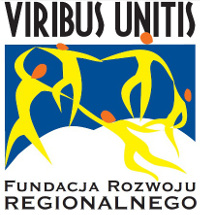 Téma: „PZP a havarijne poistenie”Didaktické materiály pripravili:dr Tomasz Zacłonadr Monika MakowieckaCvičenie č.1Vyhľadajte a porovnajte ponuky súvisiace s povinným zmluvným poistením – využite dostupné poistné kalkulačky.Cvičenie č. 2Vyhľadajte a porovnajte ponuky súvisiace s havarijným poistením – využite dostupné poistné kalkulačky.Č.Názov poisťovneHodnota motorového vozidla 10 000 EURZnačka motorového vozidla: SKODARok výroby: 2013Model motorového vozidla: OCTAVIADruh paliva: BenzínObjem motora: 1798 cm3Verzia motorového vozidla: ľubovoľnáDátum začiatku poistenia: 01.01.2021Výška povinného zmluvného poisteniaVýška povinného zmluvného poisteniaVýška povinného zmluvného poisteniaVýška povinného zmluvného poisteniaVýška povinného zmluvného poisteniaVýška povinného zmluvného poisteniaVýška povinného zmluvného poisteniaVýška povinného zmluvného poisteniaVýška povinného zmluvného poisteniaVýška povinného zmluvného poisteniaČ.Názov poisťovneHodnota motorového vozidla 10 000 EURZnačka motorového vozidla: SKODARok výroby: 2013Model motorového vozidla: OCTAVIADruh paliva: BenzínObjem motora: 1798 cm3Verzia motorového vozidla: ľubovoľnáDátum začiatku poistenia: 01.01.2021Výška havarijného poisteniaVýška havarijného poisteniaVýška havarijného poisteniaVýška havarijného poisteniaVýška havarijného poisteniaVýška havarijného poisteniaVýška havarijného poisteniaVýška havarijného poisteniaVýška havarijného poisteniaVýška havarijného poistenia